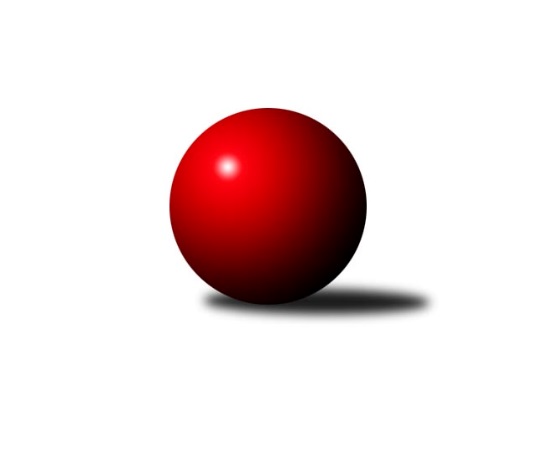 Č.1Ročník 2012/2013	27.5.2024 Krajský přebor MS 2012/2013Statistika 1. kolaTabulka družstev:		družstvo	záp	výh	rem	proh	skore	sety	průměr	body	plné	dorážka	chyby	1.	TJ Opava ˝C˝	1	1	0	0	16 : 0 	(11.0 : 1.0)	2534	2	1784	750	50	2.	TJ Spartak Bílovec ˝A˝	1	1	0	0	14 : 2 	(10.0 : 2.0)	2413	2	1700	713	36	3.	TJ Sokol Bohumín ˝B˝	1	1	0	0	12 : 4 	(6.0 : 6.0)	2427	2	1679	748	39	4.	TJ VOKD Poruba ˝B˝	1	1	0	0	12 : 4 	(8.0 : 4.0)	2398	2	1668	730	51	5.	TJ Horní Benešov ˝C˝	1	1	0	0	10 : 6 	(7.0 : 5.0)	2537	2	1712	825	40	6.	KK Minerva Opava ˝B˝	1	1	0	0	10 : 6 	(5.0 : 7.0)	2509	2	1702	807	38	7.	TJ Frenštát p.R.˝A˝	1	0	0	1	6 : 10 	(7.0 : 5.0)	2503	0	1715	788	32	8.	TJ Nový Jičín ˝A˝	1	0	0	1	6 : 10 	(5.0 : 7.0)	2411	0	1661	750	55	9.	TJ Sokol Dobroslavice ˝A˝	1	0	0	1	4 : 12 	(6.0 : 6.0)	2380	0	1652	728	44	10.	TJ  Krnov ˝B˝	1	0	0	1	4 : 12 	(4.0 : 8.0)	2237	0	1612	625	67	11.	TJ Horní Benešov ˝D˝	1	0	0	1	2 : 14 	(2.0 : 10.0)	2272	0	1625	647	50	12.	TJ Unie Hlubina˝B˝	1	0	0	1	0 : 16 	(1.0 : 11.0)	2290	0	1649	641	81Tabulka doma:		družstvo	záp	výh	rem	proh	skore	sety	průměr	body	maximum	minimum	1.	TJ Opava ˝C˝	1	1	0	0	16 : 0 	(11.0 : 1.0)	2534	2	2534	2534	2.	TJ Spartak Bílovec ˝A˝	1	1	0	0	14 : 2 	(10.0 : 2.0)	2413	2	2413	2413	3.	TJ Sokol Bohumín ˝B˝	1	1	0	0	12 : 4 	(6.0 : 6.0)	2427	2	2427	2427	4.	TJ VOKD Poruba ˝B˝	1	1	0	0	12 : 4 	(8.0 : 4.0)	2398	2	2398	2398	5.	TJ Horní Benešov ˝C˝	1	1	0	0	10 : 6 	(7.0 : 5.0)	2537	2	2537	2537	6.	TJ Unie Hlubina˝B˝	0	0	0	0	0 : 0 	(0.0 : 0.0)	0	0	0	0	7.	TJ Horní Benešov ˝D˝	0	0	0	0	0 : 0 	(0.0 : 0.0)	0	0	0	0	8.	KK Minerva Opava ˝B˝	0	0	0	0	0 : 0 	(0.0 : 0.0)	0	0	0	0	9.	TJ  Krnov ˝B˝	0	0	0	0	0 : 0 	(0.0 : 0.0)	0	0	0	0	10.	TJ Sokol Dobroslavice ˝A˝	0	0	0	0	0 : 0 	(0.0 : 0.0)	0	0	0	0	11.	TJ Nový Jičín ˝A˝	0	0	0	0	0 : 0 	(0.0 : 0.0)	0	0	0	0	12.	TJ Frenštát p.R.˝A˝	1	0	0	1	6 : 10 	(7.0 : 5.0)	2503	0	2503	2503Tabulka venku:		družstvo	záp	výh	rem	proh	skore	sety	průměr	body	maximum	minimum	1.	KK Minerva Opava ˝B˝	1	1	0	0	10 : 6 	(5.0 : 7.0)	2509	2	2509	2509	2.	TJ Spartak Bílovec ˝A˝	0	0	0	0	0 : 0 	(0.0 : 0.0)	0	0	0	0	3.	TJ Sokol Bohumín ˝B˝	0	0	0	0	0 : 0 	(0.0 : 0.0)	0	0	0	0	4.	TJ VOKD Poruba ˝B˝	0	0	0	0	0 : 0 	(0.0 : 0.0)	0	0	0	0	5.	TJ Horní Benešov ˝C˝	0	0	0	0	0 : 0 	(0.0 : 0.0)	0	0	0	0	6.	TJ Opava ˝C˝	0	0	0	0	0 : 0 	(0.0 : 0.0)	0	0	0	0	7.	TJ Frenštát p.R.˝A˝	0	0	0	0	0 : 0 	(0.0 : 0.0)	0	0	0	0	8.	TJ Nový Jičín ˝A˝	1	0	0	1	6 : 10 	(5.0 : 7.0)	2411	0	2411	2411	9.	TJ Sokol Dobroslavice ˝A˝	1	0	0	1	4 : 12 	(6.0 : 6.0)	2380	0	2380	2380	10.	TJ  Krnov ˝B˝	1	0	0	1	4 : 12 	(4.0 : 8.0)	2237	0	2237	2237	11.	TJ Horní Benešov ˝D˝	1	0	0	1	2 : 14 	(2.0 : 10.0)	2272	0	2272	2272	12.	TJ Unie Hlubina˝B˝	1	0	0	1	0 : 16 	(1.0 : 11.0)	2290	0	2290	2290Tabulka podzimní části:		družstvo	záp	výh	rem	proh	skore	sety	průměr	body	doma	venku	1.	TJ Opava ˝C˝	1	1	0	0	16 : 0 	(11.0 : 1.0)	2534	2 	1 	0 	0 	0 	0 	0	2.	TJ Spartak Bílovec ˝A˝	1	1	0	0	14 : 2 	(10.0 : 2.0)	2413	2 	1 	0 	0 	0 	0 	0	3.	TJ Sokol Bohumín ˝B˝	1	1	0	0	12 : 4 	(6.0 : 6.0)	2427	2 	1 	0 	0 	0 	0 	0	4.	TJ VOKD Poruba ˝B˝	1	1	0	0	12 : 4 	(8.0 : 4.0)	2398	2 	1 	0 	0 	0 	0 	0	5.	TJ Horní Benešov ˝C˝	1	1	0	0	10 : 6 	(7.0 : 5.0)	2537	2 	1 	0 	0 	0 	0 	0	6.	KK Minerva Opava ˝B˝	1	1	0	0	10 : 6 	(5.0 : 7.0)	2509	2 	0 	0 	0 	1 	0 	0	7.	TJ Frenštát p.R.˝A˝	1	0	0	1	6 : 10 	(7.0 : 5.0)	2503	0 	0 	0 	1 	0 	0 	0	8.	TJ Nový Jičín ˝A˝	1	0	0	1	6 : 10 	(5.0 : 7.0)	2411	0 	0 	0 	0 	0 	0 	1	9.	TJ Sokol Dobroslavice ˝A˝	1	0	0	1	4 : 12 	(6.0 : 6.0)	2380	0 	0 	0 	0 	0 	0 	1	10.	TJ  Krnov ˝B˝	1	0	0	1	4 : 12 	(4.0 : 8.0)	2237	0 	0 	0 	0 	0 	0 	1	11.	TJ Horní Benešov ˝D˝	1	0	0	1	2 : 14 	(2.0 : 10.0)	2272	0 	0 	0 	0 	0 	0 	1	12.	TJ Unie Hlubina˝B˝	1	0	0	1	0 : 16 	(1.0 : 11.0)	2290	0 	0 	0 	0 	0 	0 	1Tabulka jarní části:		družstvo	záp	výh	rem	proh	skore	sety	průměr	body	doma	venku	1.	TJ Spartak Bílovec ˝A˝	0	0	0	0	0 : 0 	(0.0 : 0.0)	0	0 	0 	0 	0 	0 	0 	0 	2.	KK Minerva Opava ˝B˝	0	0	0	0	0 : 0 	(0.0 : 0.0)	0	0 	0 	0 	0 	0 	0 	0 	3.	TJ Horní Benešov ˝D˝	0	0	0	0	0 : 0 	(0.0 : 0.0)	0	0 	0 	0 	0 	0 	0 	0 	4.	TJ Sokol Bohumín ˝B˝	0	0	0	0	0 : 0 	(0.0 : 0.0)	0	0 	0 	0 	0 	0 	0 	0 	5.	TJ Unie Hlubina˝B˝	0	0	0	0	0 : 0 	(0.0 : 0.0)	0	0 	0 	0 	0 	0 	0 	0 	6.	TJ Sokol Dobroslavice ˝A˝	0	0	0	0	0 : 0 	(0.0 : 0.0)	0	0 	0 	0 	0 	0 	0 	0 	7.	TJ VOKD Poruba ˝B˝	0	0	0	0	0 : 0 	(0.0 : 0.0)	0	0 	0 	0 	0 	0 	0 	0 	8.	TJ Horní Benešov ˝C˝	0	0	0	0	0 : 0 	(0.0 : 0.0)	0	0 	0 	0 	0 	0 	0 	0 	9.	TJ Opava ˝C˝	0	0	0	0	0 : 0 	(0.0 : 0.0)	0	0 	0 	0 	0 	0 	0 	0 	10.	TJ Frenštát p.R.˝A˝	0	0	0	0	0 : 0 	(0.0 : 0.0)	0	0 	0 	0 	0 	0 	0 	0 	11.	TJ Nový Jičín ˝A˝	0	0	0	0	0 : 0 	(0.0 : 0.0)	0	0 	0 	0 	0 	0 	0 	0 	12.	TJ  Krnov ˝B˝	0	0	0	0	0 : 0 	(0.0 : 0.0)	0	0 	0 	0 	0 	0 	0 	0 Zisk bodů pro družstvo:		jméno hráče	družstvo	body	zápasy	v %	dílčí body	sety	v %	1.	Rudolf Tvrdoň 	TJ Opava ˝C˝ 	2	/	1	(100%)		/		(%)	2.	Jana Tvrdoňová 	TJ Opava ˝C˝ 	2	/	1	(100%)		/		(%)	3.	Michal Blažek 	TJ Opava ˝C˝ 	2	/	1	(100%)		/		(%)	4.	Jaromír Hendrych 	TJ Horní Benešov ˝C˝ 	2	/	1	(100%)		/		(%)	5.	Vladimír Vavrečka 	TJ  Krnov ˝B˝ 	2	/	1	(100%)		/		(%)	6.	Karol Nitka 	TJ Sokol Bohumín ˝B˝ 	2	/	1	(100%)		/		(%)	7.	Karel Škrobánek 	TJ Opava ˝C˝ 	2	/	1	(100%)		/		(%)	8.	Lubomír Škrobánek 	TJ Opava ˝C˝ 	2	/	1	(100%)		/		(%)	9.	Rostislav Klazar 	TJ Spartak Bílovec ˝A˝ 	2	/	1	(100%)		/		(%)	10.	Vladimír Štacha 	TJ Spartak Bílovec ˝A˝ 	2	/	1	(100%)		/		(%)	11.	Pavel Šmydke 	TJ Spartak Bílovec ˝A˝ 	2	/	1	(100%)		/		(%)	12.	Karel Šnajdárek 	TJ Spartak Bílovec ˝A˝ 	2	/	1	(100%)		/		(%)	13.	Ladislav Petr 	TJ Frenštát p.R.˝A˝ 	2	/	1	(100%)		/		(%)	14.	Petr Oravec 	TJ VOKD Poruba ˝B˝ 	2	/	1	(100%)		/		(%)	15.	René Gazdík 	TJ Sokol Dobroslavice ˝A˝ 	2	/	1	(100%)		/		(%)	16.	Michal Bezruč 	TJ VOKD Poruba ˝B˝ 	2	/	1	(100%)		/		(%)	17.	Radek Škarka 	TJ Nový Jičín ˝A˝ 	2	/	1	(100%)		/		(%)	18.	Michal Rašťák 	TJ Horní Benešov ˝C˝ 	2	/	1	(100%)		/		(%)	19.	Michal Krejčiřík 	TJ Horní Benešov ˝C˝ 	2	/	1	(100%)		/		(%)	20.	Jan Žídek 	TJ VOKD Poruba ˝B˝ 	2	/	1	(100%)		/		(%)	21.	Jiří Madecký 	TJ Nový Jičín ˝A˝ 	2	/	1	(100%)		/		(%)	22.	Antonín Fabík 	TJ Spartak Bílovec ˝A˝ 	2	/	1	(100%)		/		(%)	23.	Michael Dostál 	TJ Horní Benešov ˝D˝ 	2	/	1	(100%)		/		(%)	24.	Miluše Rychová 	TJ  Krnov ˝B˝ 	2	/	1	(100%)		/		(%)	25.	Michal Pavič 	TJ Nový Jičín ˝A˝ 	2	/	1	(100%)		/		(%)	26.	Roman Klímek 	TJ VOKD Poruba ˝B˝ 	2	/	1	(100%)		/		(%)	27.	Tomáš Král 	KK Minerva Opava ˝B˝ 	2	/	1	(100%)		/		(%)	28.	Petr Frank 	KK Minerva Opava ˝B˝ 	2	/	1	(100%)		/		(%)	29.	Jan Král 	KK Minerva Opava ˝B˝ 	2	/	1	(100%)		/		(%)	30.	Jaroslav Petr 	TJ Frenštát p.R.˝A˝ 	2	/	1	(100%)		/		(%)	31.	Zdeněk Michna 	TJ Frenštát p.R.˝A˝ 	2	/	1	(100%)		/		(%)	32.	Josef Vávra 	TJ Sokol Dobroslavice ˝A˝ 	2	/	1	(100%)		/		(%)	33.	Petr Schwalbe 	TJ Opava ˝C˝ 	2	/	1	(100%)		/		(%)	34.	Jaromír Piska 	TJ Sokol Bohumín ˝B˝ 	2	/	1	(100%)		/		(%)	35.	Lukáš Modlitba 	TJ Sokol Bohumín ˝B˝ 	2	/	1	(100%)		/		(%)	36.	Libor Krajčí 	TJ Sokol Bohumín ˝B˝ 	2	/	1	(100%)		/		(%)	37.	Tomáš Binek 	TJ Frenštát p.R.˝A˝ 	0	/	1	(0%)		/		(%)	38.	Milan Kučera 	TJ Frenštát p.R.˝A˝ 	0	/	1	(0%)		/		(%)	39.	David Láčík 	TJ Horní Benešov ˝C˝ 	0	/	1	(0%)		/		(%)	40.	Zdeněk Bordovský 	TJ Frenštát p.R.˝A˝ 	0	/	1	(0%)		/		(%)	41.	Zdeňka Habartová 	TJ Horní Benešov ˝D˝ 	0	/	1	(0%)		/		(%)	42.	Mária Konečná 	KK Minerva Opava ˝B˝ 	0	/	1	(0%)		/		(%)	43.	Renáta Smijová 	KK Minerva Opava ˝B˝ 	0	/	1	(0%)		/		(%)	44.	František Vícha 	TJ  Krnov ˝B˝ 	0	/	1	(0%)		/		(%)	45.	Karel Kuchař 	TJ Sokol Dobroslavice ˝A˝ 	0	/	1	(0%)		/		(%)	46.	Václav Rábl 	TJ Unie Hlubina˝B˝ 	0	/	1	(0%)		/		(%)	47.	Josef Schwarz 	TJ Sokol Dobroslavice ˝A˝ 	0	/	1	(0%)		/		(%)	48.	Milan Binar 	TJ Spartak Bílovec ˝A˝ 	0	/	1	(0%)		/		(%)	49.	Lumír Kocián 	TJ Sokol Dobroslavice ˝A˝ 	0	/	1	(0%)		/		(%)	50.	Vladimír Rada 	TJ VOKD Poruba ˝B˝ 	0	/	1	(0%)		/		(%)	51.	Josef Kuzma 	TJ Sokol Bohumín ˝B˝ 	0	/	1	(0%)		/		(%)	52.	Zdeněk Smrža 	TJ Horní Benešov ˝D˝ 	0	/	1	(0%)		/		(%)	53.	Vladimír Staněk 	KK Minerva Opava ˝B˝ 	0	/	1	(0%)		/		(%)	54.	Zdeněk Kment 	TJ Horní Benešov ˝D˝ 	0	/	1	(0%)		/		(%)	55.	Vladislav Vavrák 	TJ Horní Benešov ˝D˝ 	0	/	1	(0%)		/		(%)	56.	Miroslav Petřek st.	TJ Horní Benešov ˝C˝ 	0	/	1	(0%)		/		(%)	57.	Jaromír Hendrych ml. 	TJ Horní Benešov ˝C˝ 	0	/	1	(0%)		/		(%)	58.	Zbyněk Tesař 	TJ Horní Benešov ˝D˝ 	0	/	1	(0%)		/		(%)	59.	Petr Foniok 	TJ Unie Hlubina˝B˝ 	0	/	1	(0%)		/		(%)	60.	Jaroslav Lakomý 	TJ  Krnov ˝B˝ 	0	/	1	(0%)		/		(%)	61.	Lukáš Světlík 	TJ Sokol Bohumín ˝B˝ 	0	/	1	(0%)		/		(%)	62.	Jiří Chylík 	TJ  Krnov ˝B˝ 	0	/	1	(0%)		/		(%)	63.	Vítězslav Kadlec 	TJ  Krnov ˝B˝ 	0	/	1	(0%)		/		(%)	64.	Jaroslav Klekner 	TJ VOKD Poruba ˝B˝ 	0	/	1	(0%)		/		(%)	65.	Karel Ridl 	TJ Sokol Dobroslavice ˝A˝ 	0	/	1	(0%)		/		(%)	66.	Libor Jurečka 	TJ Nový Jičín ˝A˝ 	0	/	1	(0%)		/		(%)	67.	Roman Grüner 	TJ Unie Hlubina˝B˝ 	0	/	1	(0%)		/		(%)	68.	Miloslav Palička 	TJ Unie Hlubina˝B˝ 	0	/	1	(0%)		/		(%)	69.	Josef Hájek 	TJ Unie Hlubina˝B˝ 	0	/	1	(0%)		/		(%)	70.	Jiří Hradil 	TJ Nový Jičín ˝A˝ 	0	/	1	(0%)		/		(%)	71.	Jan Pospěch 	TJ Nový Jičín ˝A˝ 	0	/	1	(0%)		/		(%)	72.	Martin Ferenčík 	TJ Unie Hlubina˝B˝ 	0	/	1	(0%)		/		(%)Průměry na kuželnách:		kuželna	průměr	plné	dorážka	chyby	výkon na hráče	1.	Sokol Frenštát pod Radhoštěm, 1-2	2506	1708	797	35.0	(417.7)	2.	 Horní Benešov, 1-4	2474	1686	787	47.5	(412.3)	3.	TJ Opava, 1-4	2412	1716	695	65.5	(402.0)	4.	TJ Sokol Bohumín, 1-4	2403	1665	738	41.5	(400.6)	5.	TJ Spartak Bílovec, 1-2	2342	1662	680	43.0	(390.4)	6.	TJ VOKD Poruba, 1-4	2317	1640	677	59.0	(386.3)Nejlepší výkony na kuželnách:Sokol Frenštát pod Radhoštěm, 1-2KK Minerva Opava ˝B˝	2509	1. kolo	Ladislav Petr 	TJ Frenštát p.R.˝A˝	447	1. koloTJ Frenštát p.R.˝A˝	2503	1. kolo	Petr Frank 	KK Minerva Opava ˝B˝	442	1. kolo		. kolo	Vladimír Staněk 	KK Minerva Opava ˝B˝	436	1. kolo		. kolo	Jaroslav Petr 	TJ Frenštát p.R.˝A˝	430	1. kolo		. kolo	Tomáš Král 	KK Minerva Opava ˝B˝	421	1. kolo		. kolo	Zdeněk Bordovský 	TJ Frenštát p.R.˝A˝	420	1. kolo		. kolo	Jan Král 	KK Minerva Opava ˝B˝	407	1. kolo		. kolo	Zdeněk Michna 	TJ Frenštát p.R.˝A˝	405	1. kolo		. kolo	Milan Kučera 	TJ Frenštát p.R.˝A˝	404	1. kolo		. kolo	Mária Konečná 	KK Minerva Opava ˝B˝	403	1. kolo Horní Benešov, 1-4TJ Horní Benešov ˝C˝	2537	1. kolo	Radek Škarka 	TJ Nový Jičín ˝A˝	460	1. koloTJ Nový Jičín ˝A˝	2411	1. kolo	Michal Pavič 	TJ Nový Jičín ˝A˝	446	1. kolo		. kolo	Michal Krejčiřík 	TJ Horní Benešov ˝C˝	443	1. kolo		. kolo	Jaromír Hendrych 	TJ Horní Benešov ˝C˝	435	1. kolo		. kolo	Miroslav Petřek st.	TJ Horní Benešov ˝C˝	422	1. kolo		. kolo	David Láčík 	TJ Horní Benešov ˝C˝	420	1. kolo		. kolo	Jiří Madecký 	TJ Nový Jičín ˝A˝	416	1. kolo		. kolo	Michal Rašťák 	TJ Horní Benešov ˝C˝	414	1. kolo		. kolo	Libor Jurečka 	TJ Nový Jičín ˝A˝	409	1. kolo		. kolo	Jaromír Hendrych ml. 	TJ Horní Benešov ˝C˝	403	1. koloTJ Opava, 1-4TJ Opava ˝C˝	2534	1. kolo	Jana Tvrdoňová 	TJ Opava ˝C˝	459	1. koloTJ Unie Hlubina˝B˝	2290	1. kolo	Michal Blažek 	TJ Opava ˝C˝	444	1. kolo		. kolo	Lubomír Škrobánek 	TJ Opava ˝C˝	430	1. kolo		. kolo	Karel Škrobánek 	TJ Opava ˝C˝	420	1. kolo		. kolo	Josef Hájek 	TJ Unie Hlubina˝B˝	403	1. kolo		. kolo	Rudolf Tvrdoň 	TJ Opava ˝C˝	398	1. kolo		. kolo	Martin Ferenčík 	TJ Unie Hlubina˝B˝	386	1. kolo		. kolo	Petr Schwalbe 	TJ Opava ˝C˝	383	1. kolo		. kolo	Václav Rábl 	TJ Unie Hlubina˝B˝	381	1. kolo		. kolo	Roman Grüner 	TJ Unie Hlubina˝B˝	378	1. koloTJ Sokol Bohumín, 1-4TJ Sokol Bohumín ˝B˝	2427	1. kolo	Jaromír Piska 	TJ Sokol Bohumín ˝B˝	430	1. koloTJ Sokol Dobroslavice ˝A˝	2380	1. kolo	Karol Nitka 	TJ Sokol Bohumín ˝B˝	424	1. kolo		. kolo	Lumír Kocián 	TJ Sokol Dobroslavice ˝A˝	424	1. kolo		. kolo	Josef Vávra 	TJ Sokol Dobroslavice ˝A˝	415	1. kolo		. kolo	Lukáš Modlitba 	TJ Sokol Bohumín ˝B˝	410	1. kolo		. kolo	René Gazdík 	TJ Sokol Dobroslavice ˝A˝	402	1. kolo		. kolo	Josef Kuzma 	TJ Sokol Bohumín ˝B˝	400	1. kolo		. kolo	Libor Krajčí 	TJ Sokol Bohumín ˝B˝	399	1. kolo		. kolo	Karel Kuchař 	TJ Sokol Dobroslavice ˝A˝	385	1. kolo		. kolo	Josef Schwarz 	TJ Sokol Dobroslavice ˝A˝	384	1. koloTJ Spartak Bílovec, 1-2TJ Spartak Bílovec ˝A˝	2413	1. kolo	Rostislav Klazar 	TJ Spartak Bílovec ˝A˝	424	1. koloTJ Horní Benešov ˝D˝	2272	1. kolo	Karel Šnajdárek 	TJ Spartak Bílovec ˝A˝	418	1. kolo		. kolo	Michael Dostál 	TJ Horní Benešov ˝D˝	410	1. kolo		. kolo	Milan Binar 	TJ Spartak Bílovec ˝A˝	409	1. kolo		. kolo	Vladimír Štacha 	TJ Spartak Bílovec ˝A˝	396	1. kolo		. kolo	Pavel Šmydke 	TJ Spartak Bílovec ˝A˝	390	1. kolo		. kolo	Vladislav Vavrák 	TJ Horní Benešov ˝D˝	385	1. kolo		. kolo	Antonín Fabík 	TJ Spartak Bílovec ˝A˝	376	1. kolo		. kolo	Zdeněk Smrža 	TJ Horní Benešov ˝D˝	375	1. kolo		. kolo	Zdeněk Kment 	TJ Horní Benešov ˝D˝	374	1. koloTJ VOKD Poruba, 1-4TJ VOKD Poruba ˝B˝	2398	1. kolo	Petr Oravec 	TJ VOKD Poruba ˝B˝	442	1. koloTJ  Krnov ˝B˝	2237	1. kolo	Roman Klímek 	TJ VOKD Poruba ˝B˝	405	1. kolo		. kolo	Vladimír Vavrečka 	TJ  Krnov ˝B˝	404	1. kolo		. kolo	Miluše Rychová 	TJ  Krnov ˝B˝	396	1. kolo		. kolo	Vladimír Rada 	TJ VOKD Poruba ˝B˝	393	1. kolo		. kolo	Michal Bezruč 	TJ VOKD Poruba ˝B˝	392	1. kolo		. kolo	František Vícha 	TJ  Krnov ˝B˝	391	1. kolo		. kolo	Jan Žídek 	TJ VOKD Poruba ˝B˝	384	1. kolo		. kolo	Jaroslav Klekner 	TJ VOKD Poruba ˝B˝	382	1. kolo		. kolo	Jaroslav Lakomý 	TJ  Krnov ˝B˝	365	1. koloČetnost výsledků:	6.0 : 10.0	1x	16.0 : 0.0	1x	14.0 : 2.0	1x	12.0 : 4.0	2x	10.0 : 6.0	1x